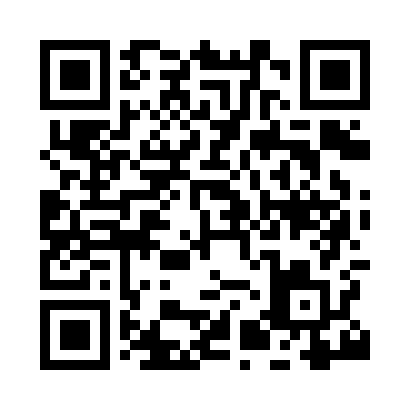 Prayer times for Great Glen, Leicestershire, UKWed 1 May 2024 - Fri 31 May 2024High Latitude Method: Angle Based RulePrayer Calculation Method: Islamic Society of North AmericaAsar Calculation Method: HanafiPrayer times provided by https://www.salahtimes.comDateDayFajrSunriseDhuhrAsrMaghribIsha1Wed3:305:321:016:108:3210:342Thu3:275:301:016:118:3310:373Fri3:245:281:016:128:3510:404Sat3:205:261:016:138:3710:435Sun3:175:241:016:148:3810:466Mon3:145:221:016:158:4010:497Tue3:115:201:016:168:4210:518Wed3:105:191:016:178:4310:529Thu3:095:171:016:188:4510:5310Fri3:085:151:016:198:4710:5411Sat3:075:141:016:208:4810:5512Sun3:065:121:006:218:5010:5513Mon3:065:101:006:228:5210:5614Tue3:055:091:006:238:5310:5715Wed3:045:071:016:248:5510:5816Thu3:035:061:016:248:5610:5917Fri3:035:041:016:258:5810:5918Sat3:025:031:016:268:5911:0019Sun3:015:011:016:279:0111:0120Mon3:005:001:016:289:0211:0221Tue3:004:591:016:299:0411:0222Wed2:594:571:016:309:0511:0323Thu2:594:561:016:309:0711:0424Fri2:584:551:016:319:0811:0525Sat2:584:541:016:329:0911:0526Sun2:574:521:016:339:1111:0627Mon2:574:511:016:349:1211:0728Tue2:564:501:016:349:1311:0829Wed2:564:491:026:359:1411:0830Thu2:554:481:026:369:1611:0931Fri2:554:481:026:379:1711:10